MINISTÉRIO DA EDUCAÇÃO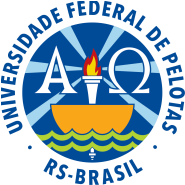 UNIVERSIDADE FEDERAL DE PELOTASCOORDENAÇÃO DE COMUNICAÇÃO SOCIALSEÇÃO DE RELAÇÕES PÚBLICAS E EVENTOSA Seção de Relações Públicas e Eventos torna público o resultado final do edital SRPE 03/2016, Programa de Bolsas de Iniciação ao Trabalho.Resultado:SelecionadoRoberta Ferreira EngelbrechtSuplentes1- Maria Alice Humberto Silva2- Jefferson Perleberg Rubira3- Luís Renato Macedo SanchesPelotas, 11 de agosto de 2016.